О внесении изменений в постановление администрации г. Канска от 05.04.2012 № 482В соответствии с Федеральным законом от 06.10.2003 № 131-ФЗ «Об общих принципах организации местного самоуправления в Российской Федерации», решением Канского городского Совета депутатов от 27.04.2011 №17-107 «О Порядке принятия решений об установлении тарифов на услуги муниципальных предприятий и учреждений», постановлением администрации г. Канска от 19.10.2011 № 2003 «О Порядке регулирования тарифов на услуги муниципальных предприятий и учреждений», руководствуясь статьями 30, 35 Устава города Канска, ПОСТАНОВЛЯЮ:В постановление администрации г. Канска от 05.04.2012 № 482 «О тарифах на платные услуги, оказываемые муниципальными образовательными учреждениями» (далее – Постановление) внести следующие изменения:Приложение к Постановлению изложить в новой редакции согласно приложению к настоящему постановлению.Ведущему специалисту Отдела культуры администрации г. Канска Н.А. Велищенко разместить настоящее постановление на официальном сайте администрации города Канска в сети Интернет и опубликовать в официальном печатном издании «Канский вестник».Контроль за исполнением настоящего постановления возложить на заместителя главы города по социальной политике Ю.А. Ломову, заместителя главы города по экономике и финансам Н.В. Кадач, в пределах компетенции.Постановление вступает в силу со дня официального опубликования. Глава города Канска                                                                             А.М. БересневПриложениек постановлениюадминистрации г. Канскаот 15.07.2019 № 659Приложениек Постановлениюадминистрации города Канскаот 5 апреля  2012 г. № 482Тарифы на платные услуги, оказываемые муниципальными образовательными учреждениями1. МАОУ Гимназия № 1:2. МАОУ Гимназия № 4:3. МАОУ лицей № 1:4. МБОУ СОШ № 2:5. МБОУ СОШ № 3:6. МБОУ СОШ № 5:7. МБОУ СОШ № 6:8. МБОУ СОШ № 7:9. МБОУ ООШ № 8:10. МБОУ ООШ № 9:11. МБОУ СОШ № 11:12. МБОУ СОШ № 15:13. МБОУ ООШ № 17:14. МБОУ СОШ № 18:15. МБОУ СОШ № 19:16. МБОУ ООШ № 20:17. МБОУ СОШ № 21:18. МБОУ ООШ № 22:19. МБУ ДО СЮН:20. МБУ ДО ДДТ:21. МБДОУ № 5:22. МБДОУ № 7:23. МБДОУ № 8:24. МБДОУ № 10:25. МБДОУ № 11:26. МАДОУ № 15:27. МБДОУ № 16:28. МБДОУ № 17:29. МБДОУ № 18:30. МБДОУ № 21:31. МБДОУ № 22:32. МБДОУ № 25:33. МБДОУ № 27:34. МБДОУ № 28:35. МБДОУ № 34:36. МБДОУ № 36:37. МБДОУ № 39:38. МАДОУ № 44:39. МБДОУ № 45:40. МБДОУ № 46:41. МБДОУ № 47:42. МБДОУ № 49:43. МБДОУ № 50:44. МБДОУ № 52:45. МБДОУ № 53:Начальник отдела экономического развития и муниципального заказа администрации г. Канска                                                                        С.В. Юшина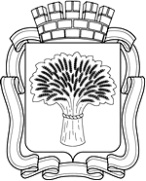 Российская ФедерацияАдминистрация города Канска
Красноярского краяПОСТАНОВЛЕНИЕРоссийская ФедерацияАдминистрация города Канска
Красноярского краяПОСТАНОВЛЕНИЕРоссийская ФедерацияАдминистрация города Канска
Красноярского краяПОСТАНОВЛЕНИЕРоссийская ФедерацияАдминистрация города Канска
Красноярского краяПОСТАНОВЛЕНИЕ15.07.2019 г.№659№ п/пНаименование услугиЕд. изм. услугиТариф, руб./ед.1«Ритмика» 1 человек/час150,002«Мир логики»1 человек/час150,003«Занимательная грамматика» 1 - 4 классы1 человек/час150,004«Занимательная математика» 1 - 4 классы1 человек/час150,005«Занимательная математика» 5 - 11 классы1 человек/час150,006«Занимательная грамматика» 5 - 11 классы1 человек/час150,007«Очумелые ручки» 5 - 11 классы1 человек/час150,008«Правовой Рубикон»1 человек/час150,009Английский язык для путешественников1 человек/час150,0010Занятия в тренажерном зале1 человек/месяц800,0011«С компьютером на ты»1 человек/месяц1000,0012«Курсы по подготовке к профильному обучению»1 человек/месяц600,0013Мастерская кройки и шитья1 человек/месяц1200,0014Школа раннего развития1 человек/день150,0015«Субботняя школа»1 человек/месяц450,0016«Курсы по подготовке к поступлению в высшие учебные заведения»1 человек/месяц600,0017«Индивидуальные занятия» 1 человек/занятие300,00№ п/пНаименование услугиЕд. изм. услугиТариф, руб./ед.1Курсы по подготовке к поступлению в высшие учебные заведения1 человек/месяц900,002Субботняя школа для адаптации будущих первоклассников; подготовка детей к школе; предшкольная подготовка будущих первоклассников1 человек/месяц550,003Субботние занятия для младших школьников «Слушаем, играем, поем на английском»1 человек/месяц800,004Ежедневные занятия с обучающимися начальных классов во внеурочное время1 человек/месяц2000,005«Система норм в современном русском языке и культуре речи»1 человек/месяц300,006«Секреты орфографии»1 человек/месяц300,007Развитие языковой компетенции1 человек/месяц500,008«Развивайте дар слова»1 человек/месяц300,009«Математическая лестница»1 человек/месяц500,0010«Решение биологических задач разных типов»1 человек/месяц400,0011Проведение занятий курса «От теории литературы - к практике филологического анализа литературного произведения»1 человек/месяц300,0012Моделирование задач1 человек/месяц300,0013"Математический калейдоскоп"1 человек/месяц400,0014«Математика для всех»1 человек/месяц300,0015«Занимательная грамматика»1 человек/месяц400,0016«Геометрия + успех»1 человек/месяц300,0017«Разговорный английский»1 человек/месяц800,0018«Учись решать задачи по физике»1 человек/месяц500,00№ п/пНаименование услугиЕд. изм. услугиТариф, руб./ед.1Курсы по подготовке к поступлению в высшие учебные заведения1 человек/месяц800,002Занятия в фитнес-студии «Эдельвейс»1 человек/час200,003Занятия в фитнес-студии «Эдельвейс» (абонемент)1 человек/месяц (абонемент, 12 посещений)2160,004Художественная школа для самых маленьких1 человек/месяц600,005Тематические портретные фотосессии1 час500,006Основы творческой фотографии1 человек/месяц600,007Образовательный туризм1 человек700,008Разработка сценариев к мероприятиям1 сценарий2000,009Проведение обучающих семинаров1 человек/час50,0010Проведение различных мероприятий1 мероприятие5000,0011Создание мультимедийных презентаций1 слайд50,0012Занятия плаванием1 час130,0013Занятия плаванием (абонемент)1 человек/месяц (абонемент 10 посещений)1100,0014Обучение плаванию для начинающих1 человек/месяц400,0015Обучение плаванию разными стилями1 человек/месяц400,0016Обучение плаванию разными стилями (разовое посещение)1 человек/час140,0017Подготовительные курсы для поступления на факультет декоративно - прикладного искусства по направлению "Руководство студий кино -, фото - и видеотворчества" в КемГУКИ и КГХИ1 человек/месяц600,0018Создание буклетов в электронном виде1 буклет100,0019Английский для первоклассников1 человек/месяц600,0020Разговорный английский1 человек/месяц600,0021Занятия по аквааэробике1 человек/месяц1500,0022Занятия по аквааэробике (разовое посещение)1 человек/час200,0023Занятия в тренажерном зале1 человек/занятие150,0024Занятия в тренажерном зале1 человек/абонемент1500,0025Проведение экспресс - курсов по подготовке к поступлению в вузы1 человек/месяц1000,0026Курсы по подготовке детей к школе1 человек/месяц600,0027Коррекционно-развивающие занятия для младших школьников1 человек/месяц500,0028Занятия в группе «Мать и дитя»1 человек/месяц1600,0029Занятия в группе «Мать и дитя» (разовое посещение)1 человек/час200,0030Обучение плаванию (групповые занятия)1 человек/месяц(абонемент 8 занятий в месяц)900,0031Занятия плаванием для организованных коллективов и групп1 человек/час80,0032Индивидуальные занятия по обучению плаванию1 человек/час250,0033«Компьютерная грамотность»1 человек/месяц1000,0034«Обучение катанию на коньках»1 человек/занятие80,0035Курсы по робототехнике в рамках подготовки детей к школе1 человек/месяц500,0036Занятия в тренажерном зале (абонемент 30 занятий)1 человек/абонемент2400,0037Индивидуальные занятия в тренажерном зале1 человек/занятие400,0038Подготовка к ОГЭ и ЕГЭ1 человек/месяц600,00№ п/пНаименование услугиЕд. изм. услугиТариф, руб./ед.1Субботняя школа «Дошколенок»1 человек/месяц350,00№ п/пНаименование услугиЕд. изм. услугиТариф, руб./ед.1«Организация образовательного пространства для учащихся начальной школы во внеурочное время»1 человек/день80,002«Организация предметного практикума по подготовке к поступлению в высшие учебные заведения»1 человек/месяц600,003«Английский язык. Успешный старт (1 класс 7 - 8 лет)»1 человек/месяц400,004«Английский язык. Первые шаги (дошкольники 5 - 6 лет)»1 человек/месяц400,005«Основы компьютерной грамотности»1 человек/месяц500,006«Образовательная робототехника на базе конструктора  LEGO WeDo»1 человек/месяц400,007«Субботние занятия для будущих первоклассников»1 человек/месяц400,00№ п/пНаименование услугиЕд. изм. услугиТариф, руб./ед.1Субботняя школа для адаптации будущих первоклассников; подготовка детей к школе; предшкольная подготовка будущих первоклассников1 человек/месяц360,00№ п/пНаименование услугиЕд. изм. услугиТариф, руб./ед.1Программа профессиональной подготовки «Оператор ЭВМ»1 человек/месяц500,002Программа профессиональной подготовки «Столяр»1 человек/месяц500,003Программа профессиональной подготовки «Швея»1 человек/месяц500,004«Веселый английский»1 человек/месяц800,005«Субботняя школа для будущих первоклассников»1 человек/месяц200,00№ п/пНаименование услугиЕд. изм. услугиТариф, руб./ед.1Коррекционно - развивающие занятия с детьми, имеющими нарушения речи1 человек/месяц800,002«Готовлюсь стать первоклассником»1 человек/месяц300,00№ п/пНаименование услугиЕд. изм. услугиТариф, руб./ед.1Субботняя школа для адаптации будущих первоклассников1 человек/месяц150,00№ п/пНаименование услугиЕд. изм. услугиТариф, руб./ед.1«Субботняя школа первоклассника»1 человек/месяц200,00№ п/пНаименование услугиЕд. изм. услугиТариф, руб./ед.1Субботняя школа для адаптации будущих первоклассников; подготовка детей к школе; предшкольная подготовка будущих первоклассников1 человек/месяц150,00№ п/пНаименование услугиЕд. изм. услугиТариф, руб./ед.1Субботняя школа для адаптации будущих первоклассников; подготовка детей к школе; предшкольная подготовка будущих первоклассников1 человек/месяц350,002Коррекционно - развивающие занятия с детьми, имеющими нарушения речи1 человек/месяц800,00№ п/пНаименование услугиЕд. изм. услугиТариф, руб./ед.1Программа предшкольного образования1 человек/месяц200,00№ п/пНаименование услугиЕд. изм. услугиТариф, руб./ед.1Субботняя школа для адаптации будущих первоклассников; подготовка детей к школе; предшкольная подготовка будущих первоклассников1 человек/месяц300,002«Танцующие краски в технике ЭБРУ»1 человек/занятие300,003«Ежедневные занятия с обучающимися начальных классов во внеурочное время «Академика»»1 человек/месяц2000,00№ п/пНаименование услугиЕд. изм. услугиТариф, руб./ед.1Субботняя школа для адаптации будущих первоклассников1 человек/месяц450,00№ п/пНаименование услугиЕд. изм. услугиТариф, руб./ед.1«Адаптация ребенка в школе»1 человек/месяц200,00№ п/пНаименование услугиЕд. изм. услугиТариф, руб./ед.1Курсы по подготовке к поступлению в высшие учебные заведения1 человек/месяц400,002Субботняя школа для адаптации будущих первоклассников1 человек/месяц550,003«От теории литературы – к практике филологического анализа художественного текста»1 человек/месяц400,004«Жанр сочинения-эссе в предметах гуманитарной направленности»1 человек/месяц400,00№ п/пНаименование услугиЕд. изм. услугиТариф, руб./ед.1Проведение занятий по адаптации детей к школе1 человек/месяц100,00№ п/пНаименование услугиЕд. изм. услугиТариф, руб./ед.1Проведение обучающих семинаров и мастер-классов1 человек/час50,00№ п/пНаименование услугиЕд. изм. услугиТариф, руб./ед.1«Детский танец»1 человек/занятие200,002Развитие первоначальных певческих навыков1 человек/занятие200,003«Игра на инструментах»1 человек/ занятие400,004Концертная деятельность ансамбля «Радуга»1 человек/билет200,005«Зрелищное мероприятие» 1 человек/ мероприятие50,006Концертная деятельность «Микрофон надежд»»1 человек/билет200,007«Концертная деятельность для школьников города»1 человек/билет100,008«Школа дошколят»1 человек/занятие62,509« Вокал»1 человек/занятие400,0010«Живопись»1 человек/занятие250,0011«Алые паруса»1 человек/день120,0012« Конкурсы и фестивали»1 человек/час150,00№ п/пНаименование услугиЕд. изм. услугиТариф, руб./ед.1«Волшебные узоры»1 человек/занятие70,002«Юный гений»1 человек/занятие50,003Семейный клуб «Малышок»1 человек/занятие100,004«Здоровячок»1 человек/занятие70,00№ п/пНаименование услугиЕд. изм. услугиТариф, руб./ед.1Занятия физкультурно - оздоровительной направленности «Волшебная ступенька»1 человек/занятие100,002Занятия по развитию вокальных способностей  «Я пою»1 человек/занятие100,00№ п/пНаименование услугиЕд. изм. услугиТариф, руб./ед.1Детский фитнес1 человек/занятие50,002«Гениальность на кончиках пальцев»1 человек/занятие220,003«Знайка»1 человек/занятие220,00№ п/пНаименование услугиЕд. изм. услугиТариф, руб./ед.1«Веселая ритмика»1 человек/занятие150,002«Коррекционно - развивающие занятия»1 человек/занятие150,003«Вместе с мамой»1 человек/занятие200,00№ п/пНаименование услугиЕд. изм. услугиТариф, руб./ед.1Обучающие и развивающие занятия «Бумажная пластика»1 человек/занятие70,002Обучающие и развивающие занятия «Липунюшка»1 человек/занятие70,003«Вместе с мамой»1 человек/занятие200,004Театральный кружок «У Лукоморья»1 человек/занятие50,005Проведение праздников «С днем рождения»1 час1200,006Танцевальный кружок «Топотушки»1 человек/занятие70,00№ п/пНаименование услугиЕд. изм. услугиТариф, руб./ед.1Хореография1 человек/занятие100,002«Учим английский язык»1 человек/занятие100,003Изостудия «Современные техники рисования»1 человек/занятие100,004Спортивно - оздоровительный кружок «Здоровячок»1 человек/занятие75,005Детское конструкторское бюро «Самоделкин»1 человек/занятие100,006«Шахматная азбука»1 человек/занятие75,007Конструктор «ТИКО» в детском саду 1 человек/занятие100,008Группа адаптации «Малышок»1 человек/занятие90,009«Робототехника» в детском саду», 1 человек/занятие100,0010«Логопедические групповые занятия»1 человек/занятие100,0011«Логопедические индивидуальные занятия»1 человек/занятие300,0012Игры с кинетическим песком (занятия с педагогом психологом)1 человек/занятие100,0013«Творческая мастерская» 1 человек/занятие100,00№ п/пНаименование услугиЕд. изм. услугиТариф, руб./ед.1«Веселая ритмика»1 человек/занятие70,002«Умелые ладошки»1 человек/занятие70,00№ п/пНаименование услугиЕд. изм. услугиТариф, руб./ед.1«Юный акробат»1 человек/час75,002Кружок «Хореография»1 человек/час100,003Кружок «Интеллектуальная мастерская»1 человек/час100,004Кружок «Театральная студия»1 человек/час60,005Кружок «Умелые ладошки»1 человек/час70,006Кружок «Будь Здоровым»1 человек/занятие100,00№ п/пНаименование услугиЕд. изм. услугиТариф, руб./ед.1Танцевально-хореографический кружок1 человек/занятие70,002Кружок для дошкольников «Швейная мастерская – мягкая игрушка»1 человек/занятие70,003Кружок для дошкольников Изостудия «Цветные ладошки»1 человек/час70,004Логопедический кружок «Речевичок»1 человек/час70,00№ п/пНаименование услугиЕд. изм. услугиТариф, руб./ед.1Коррекционно-развивающие занятия по речевому развитию детей дошкольного возраста1 человек/занятие200,002Танцевальная ритмика1 человек/занятие70,003«Юный акробат»1 человек/занятие70,004Шахматный кружок «Волшебная клеточка»1 человек/занятие150,00№ п/пНаименование услугиЕд. изм. услугиТариф, руб./ед.1Адаптационно - развивающие занятия с неорганизованными детьми младшего возраста «Вместе с мамой»1 человек/час100,002«Группа выходного дня с детьми, посещающими дошкольное учреждение»1 человек/посещение100,00№ п/пНаименование услугиЕд. изм. услугиТариф, руб./ед.1Занятия физкультурно - спортивной направленности «Юный олимпиец»1 человек/занятие110,002Коррекционно - развивающие  занятия1 человек/занятие220,003«Степ – аэробика»1 человек/занятие150,004Проведение праздников  «С днем рождения» 1час1200,00№ п/пНаименование услугиЕд. изм. услугиТариф, руб./ед.1«Учим английский язык»1 человек/час100,002Субботняя школа для неорганизованных детей с 3 до 5 лет1 человек/час100,003Материнская школа «Карапуз»1 человек/час100,004«Хореография»1 человек/занятие100,005«Развивашка»1 человек/занятие100,00№ п/пНаименование услугиЕд. изм. услугиТариф, руб./ед.1Творческая мастерская «Диво»1 человек/час100,002Физкультурно - оздоровительная секция «Сибирячок»1 человек/час200,003«Умная кисточка»1 человек/час75,004Адаптационно - развивающие занятия с неорганизованными детьми раннего возраста «Улыбка»1 человек/час100,005Логопедические коррекционно - развивающие занятия1 человек/час270,006«Группа кратковременного пребывания для неорганизованных детей 2 - 7 лет»1 человек/час60,007Развивающие занятия для детей от 4 - 7 лет по обучению грамоте и развитию речи «Грамотейка»1 человек/час100,008«Группа выходного дня для детей 2 - 7 лет»1 человек/час85,009«Бюро праздничных услуг «Фейерверк»1 человек/час800,00№ п/пНаименование услугиЕд. изм. услугиТариф, руб./ед.1Хореография1 человек/занятие150,002Коррекционно-развивающие занятия1 человек/занятие220,003Занятия по английскому языку1 человек/занятие220,004Детский фитнес1 человек/занятие150,005Занятия с педагогом-психологом «Я познаю мир»1 человек/занятие220,006Адаптационно-развивающие занятия с неорганизованными детьми ясельного возраста «Карапуз»1 человек/занятие200,007Театрализованная деятельность1 человек/занятие150,008Изодеятельность. Нетрадиционные формы рисования1 человек/занятие150,00№ п/пНаименование услугиЕд. изм. услугиТариф, руб./ед.1Адаптационно-развивающие занятия с неорганизованными детьми младшего возраста «Вместе с мамой»1 человек/час200,002Коррекционно-развивающие занятия с логопедом1 человек/час220,003«Занятия по английскому языку»1 человек/занятие220,004Занятия по бисероплетению «Умелые ручки»1 человек/занятие80,005«Хореография»1 человек/занятие220,00№ п/пНаименование услугиЕд. изм. услугиТариф, руб./ед.1Стэп - аэробика1 человек/занятие100,002Занятия с детьми по изобразительному искусству1 человек/час100,003«В детский сад вместе с мамой»1 человек/занятие75,004Логопедическое занятие «Веселый язычок»1 человек/занятие250,005Познавательное развитие «Развивай – ка»1 человек/занятие200,006«Шашки»1 человек/занятие100,007«Бисероплетение»1 человек/занятие100,00№ п/пНаименование услугиЕд. изм. услугиТариф, руб./ед.1Хореография1 человек/час150,002Стэп - аэробика1 человек/час150,003Спортивные танцы с детьми старшего дошкольного возраста1 человек/час120,004Проведение праздников1 час1200,005Коррекционно - развивающие занятия1 человек/занятие220,006Группа выходного дня1 человек/день500,007Занятия по английскому языку1 человек/занятие220,008Адаптационно-развивающие занятия с неорганизованными детьми ясельного возраста «Вместе с мамой»1 человек/час200,009Занятия с педагогом-психологом «Я познаю мир»1 человек/занятие220,0010Группа здоровья «Дошколенок»1 человек/занятие100,0011«Квиллинг»1 человек/занятие150,00№ п/пНаименование услугиЕд. изм. услугиТариф, руб./ед.1Изобразительное творчество «Цветные ладошки»1 человек/занятие120,002Занятия с детьми по развитию певческих навыков «Звенящий голосок»1 человек/занятие120,003«Мастерская Самоделкина»1 человек/час120,004Театрализованная деятельность «Сказка»1 человек/час120,00№ п/пНаименование услугиЕд. изм. услугиТариф, руб./ед.1Йога для дошколят1 человек/занятие70,002«Умелые ручки»1 человек/занятие100,003«Малыши – крепыши»1 человек/занятие100,004Танцевальный кружок «Карамелька»1 человек/занятие130,005Психологическая подготовка детей к школе «Умники и умницы»1 человек/занятие100,006Проведение праздников «С днем рождения»1 час1200,00№ п/пНаименование услугиЕд. изм. услугиТариф, руб./ед.1Проведение праздников «С днем рождения»1 человек/1 мероприятие1200,002«Радужная пластика»1 человек/занятие80,003Адаптационно-развивающие занятия с неорганизованными детьми ясельного возраста «Вместе с мамой»1 человек/занятие150,004Коррекционно - развивающие занятия с детьми, имеющими нарушения речи1 человек/занятие120,005Физкультурно-развивающие занятия  «Хип-Хоп»1 человек/занятие100,006Физкультурно - развивающие занятия «Хореография»1 человек/занятие150,00№ п/пНаименование услугиЕд. изм. услугиТариф, руб./ед.1«Фитнес-данс с элементами степ-аэробики»1 человек/занятие100,002«Волшебная радуга»1 человек/занятие100,003«Капельки»1 человек/занятие100,004«Ладошки»1 человек/занятие100,00№ п/пНаименование услугиЕд. изм. услугиТариф, руб./ед.1Хореография1 человек/занятие50,002«Коррекционно-развивающие занятия с детьми, имеющими нарушение речи»1 человек/занятие220,003«Умелые ручки» (тестопластика)1 человек/занятие100,004Логика для малышей1 человек/занятие100,00№ п/пНаименование услугиЕд. изм. услугиТариф, руб./ед.1«Акробатика»1 человек/занятие100,002Коррекция звукопроизношения с детьми, имеющими нарушения в речи1 человек/занятие300,003«Английский язык»1 человек/занятие100,004Проведение праздников «С Днем рождения»1 час1200,005Танцевальный кружок «Сюрприз»1 человек/занятие100,006«Фитнес – данс»1 человек/занятие100,007«Волшебная кисточка»1 человек/занятие150,008«Развивай-ка»1 человек/занятие150,00№ п/пНаименование услугиЕд. изм. услугиТариф, руб./ед.1Физкультурно - оздоровительная деятельность с детьми старшего дошкольного возраста1 человек/занятие100,002Коррекционно - развивающие занятия по речевому развитию1 человек/занятие180,003Адаптационно - развивающие занятия с детьми ясельного возраста «Вместе с мамой»1 человек/занятие200,004Вокальная студия «Соловушка»1 человек/занятие120,005«ИЗОдеятельность с детьми дошкольного возраста»1 человек/занятие150,006«Детский фитнес»1 человек/занятие150,007«Хореография»1 человек/занятие150,008«В мире бисера»1 человек/занятие100,00